Name: _________________________________________				Period: ______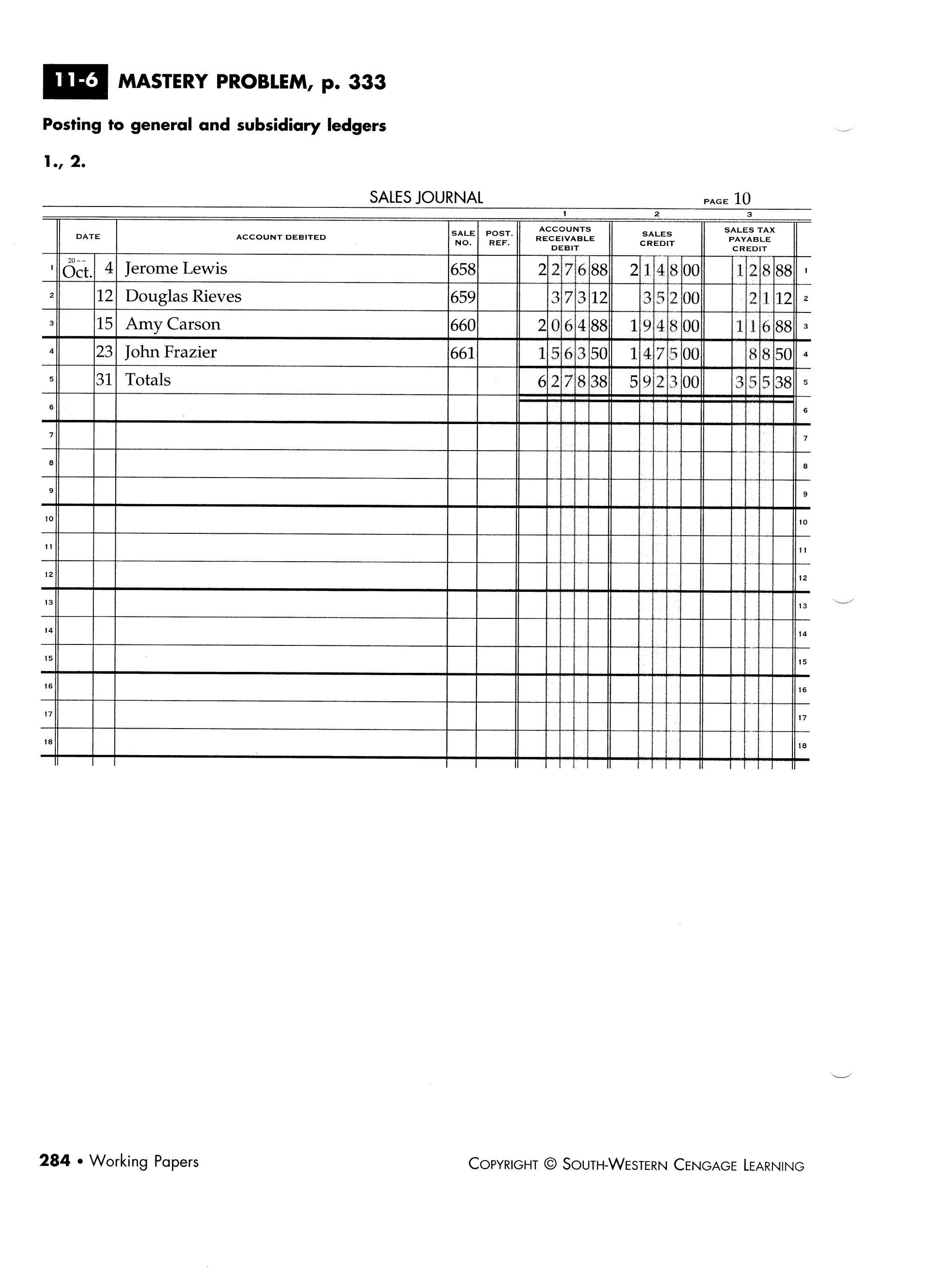 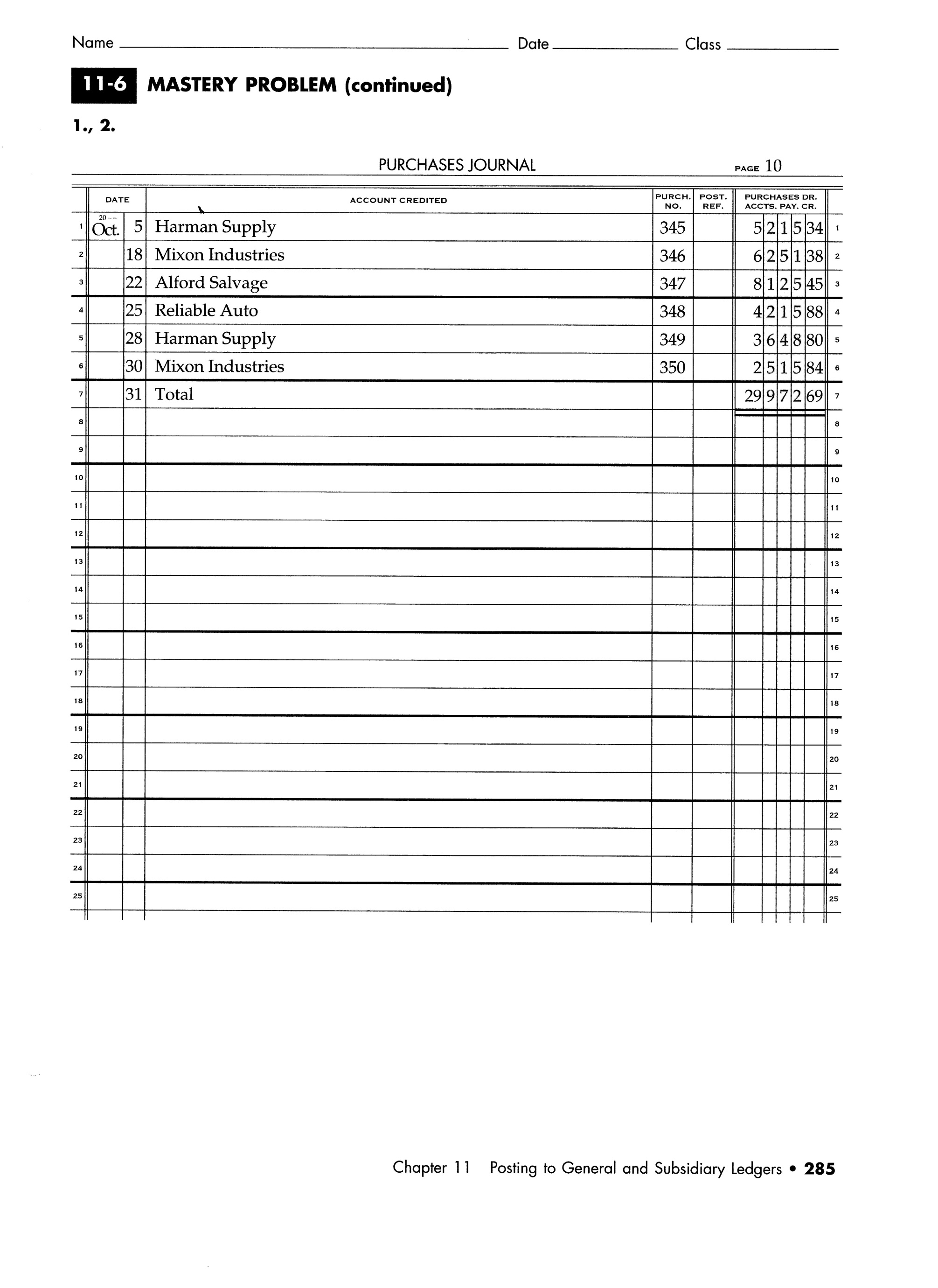 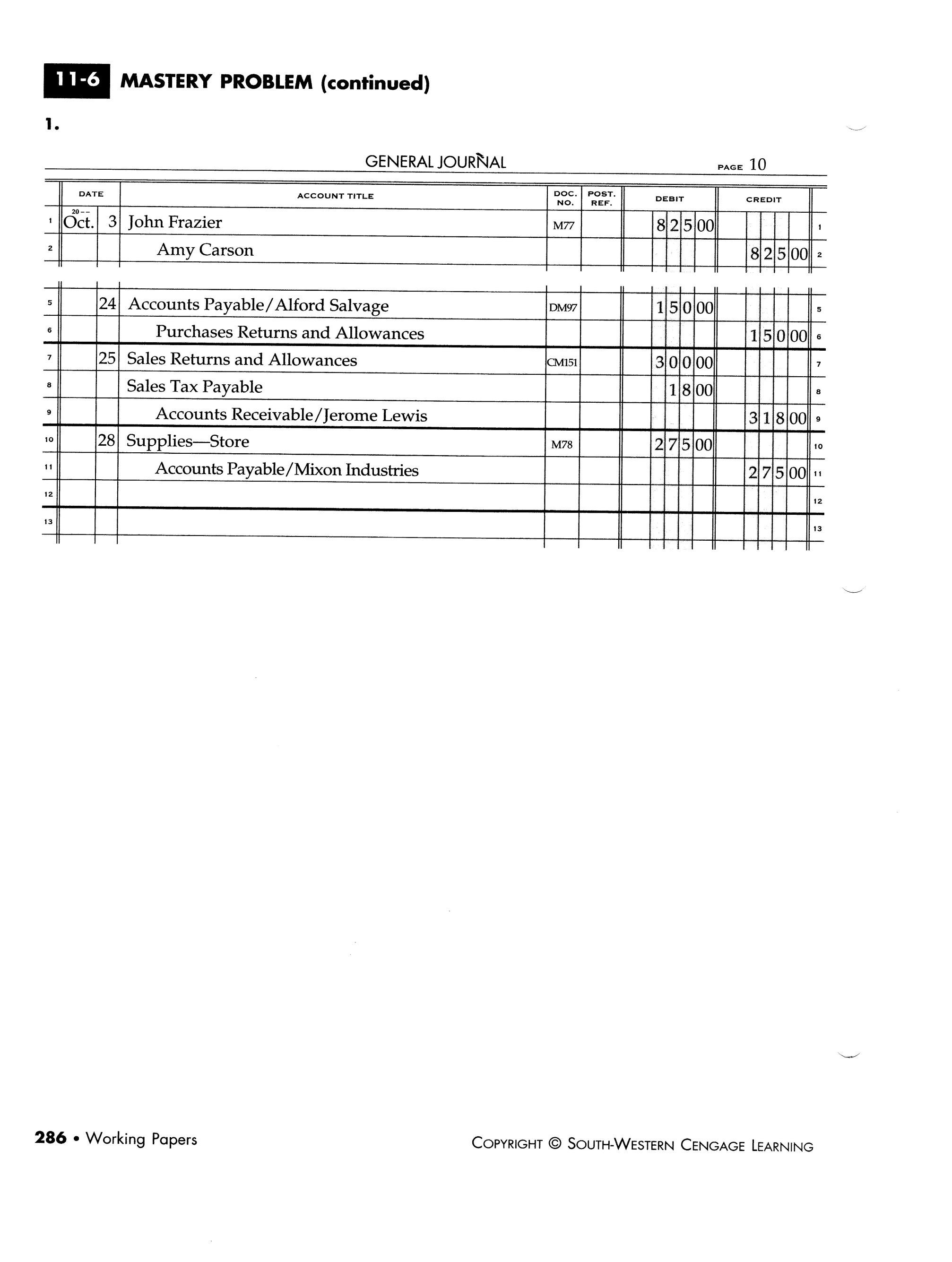 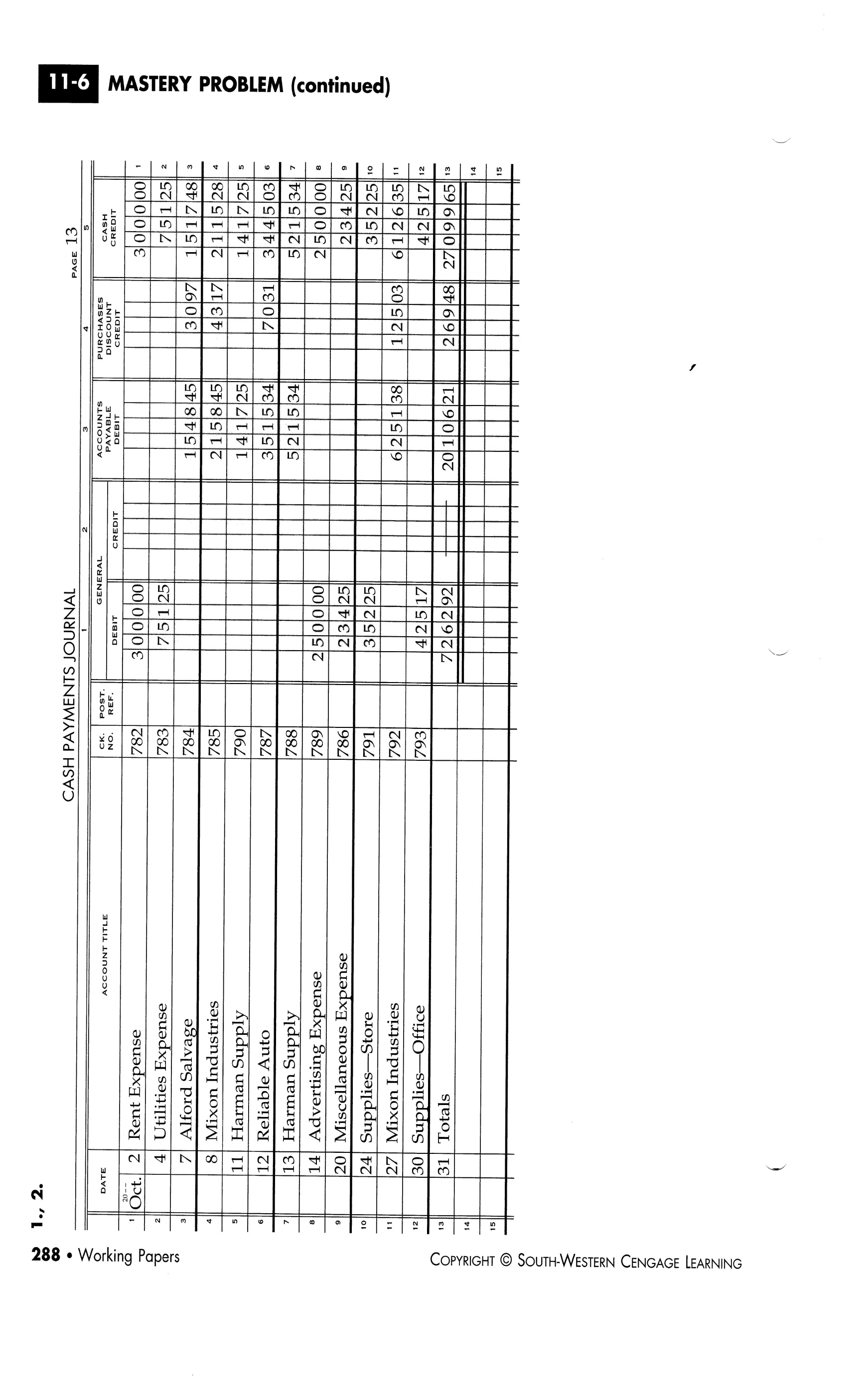 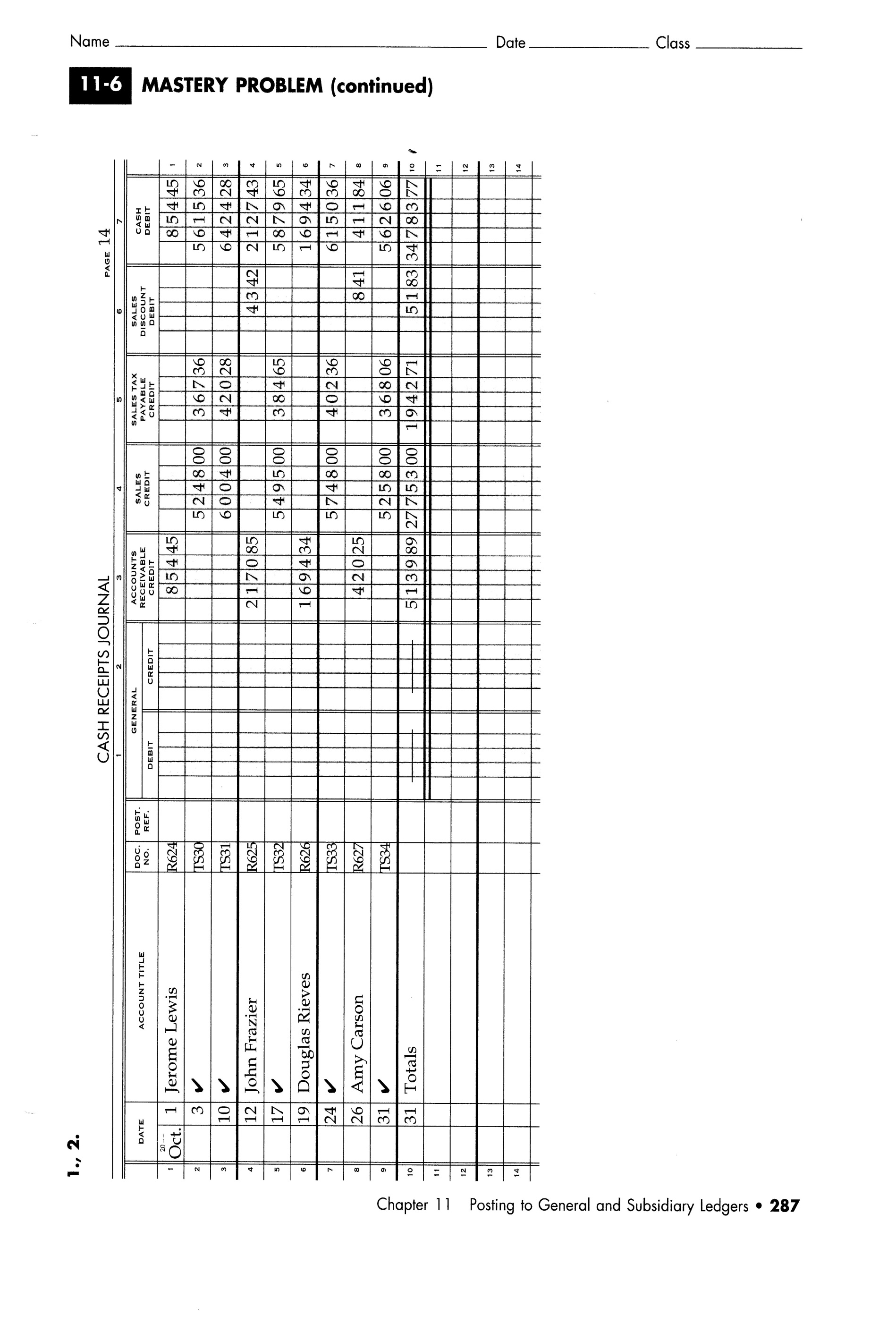 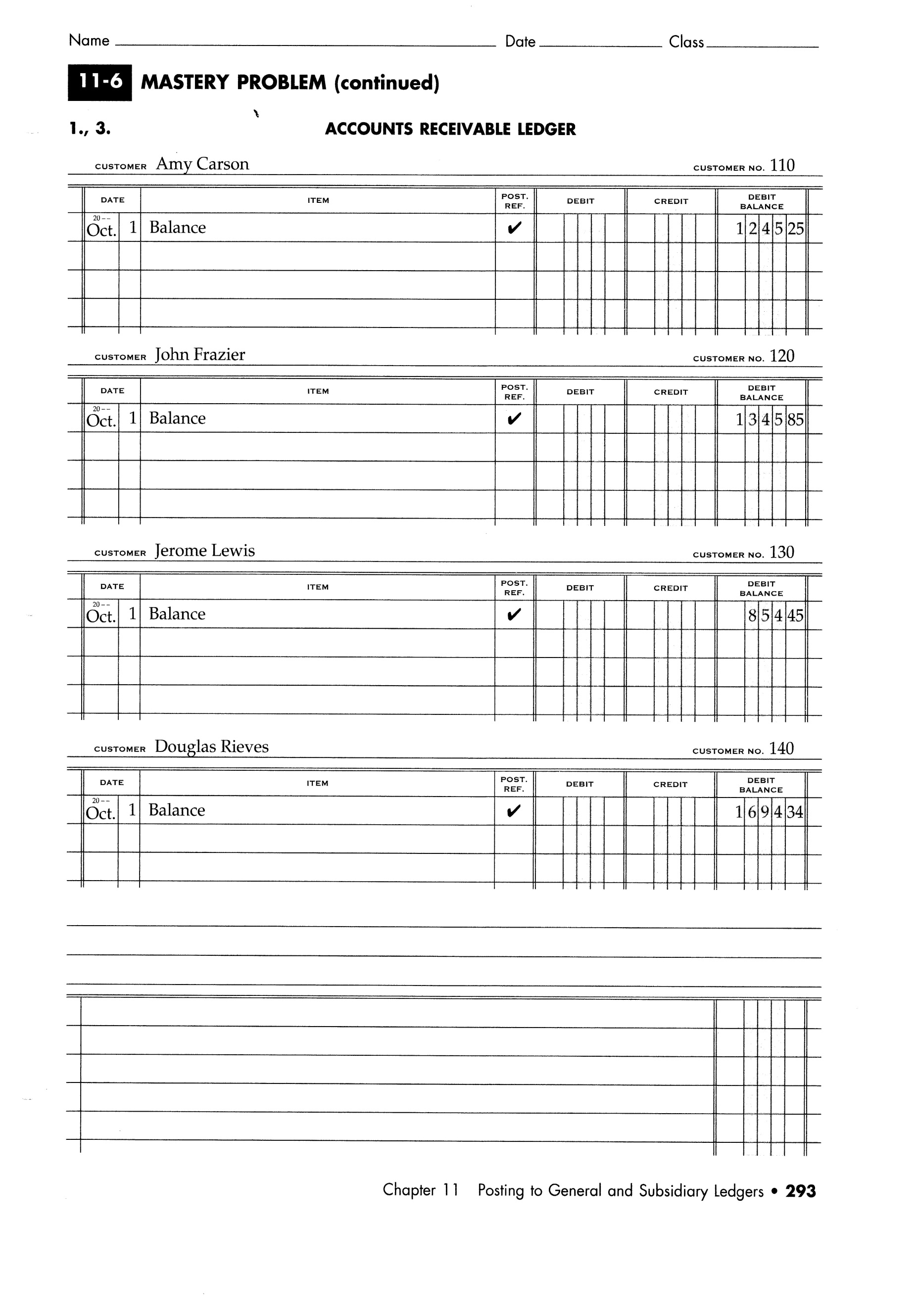 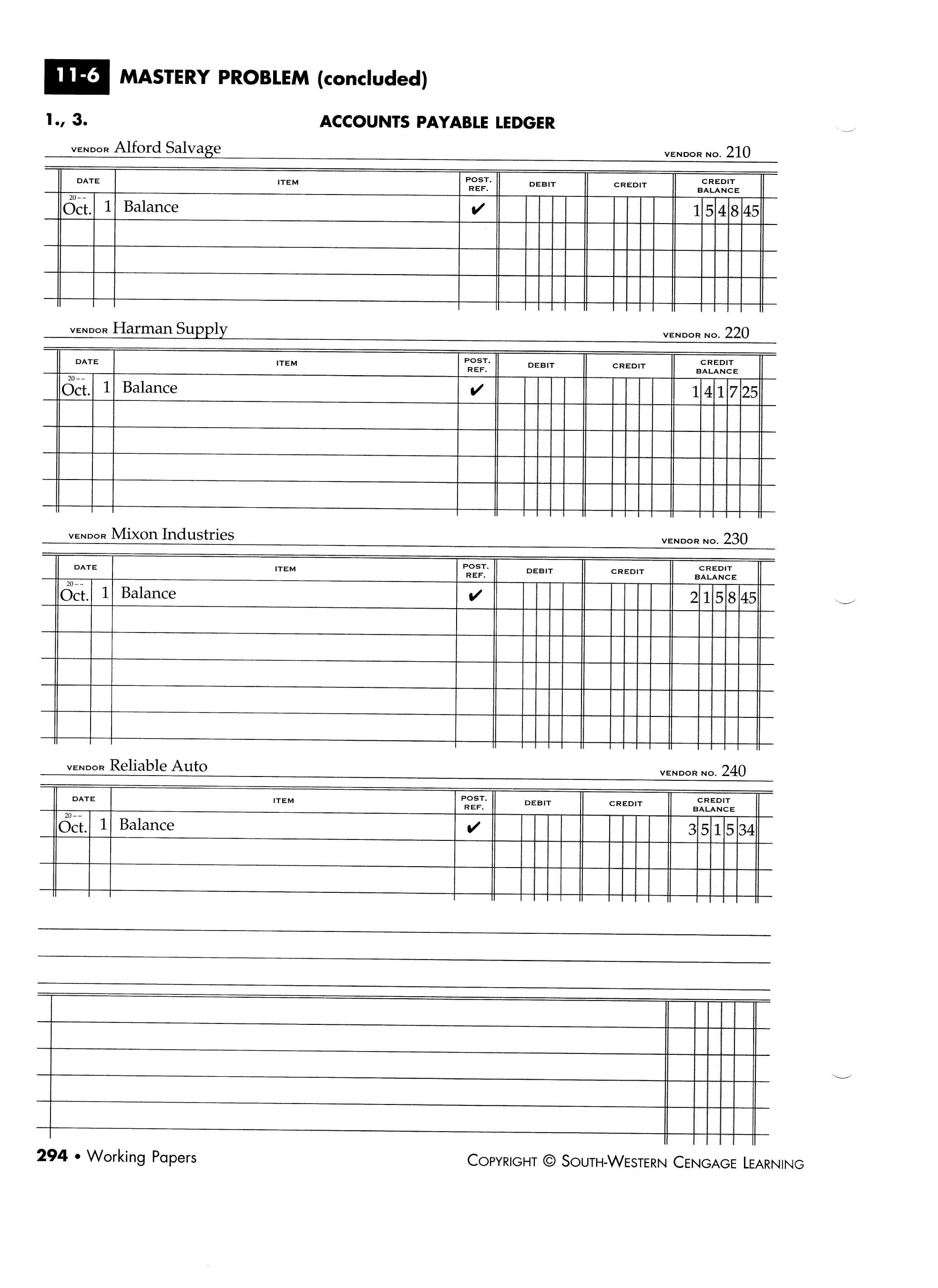 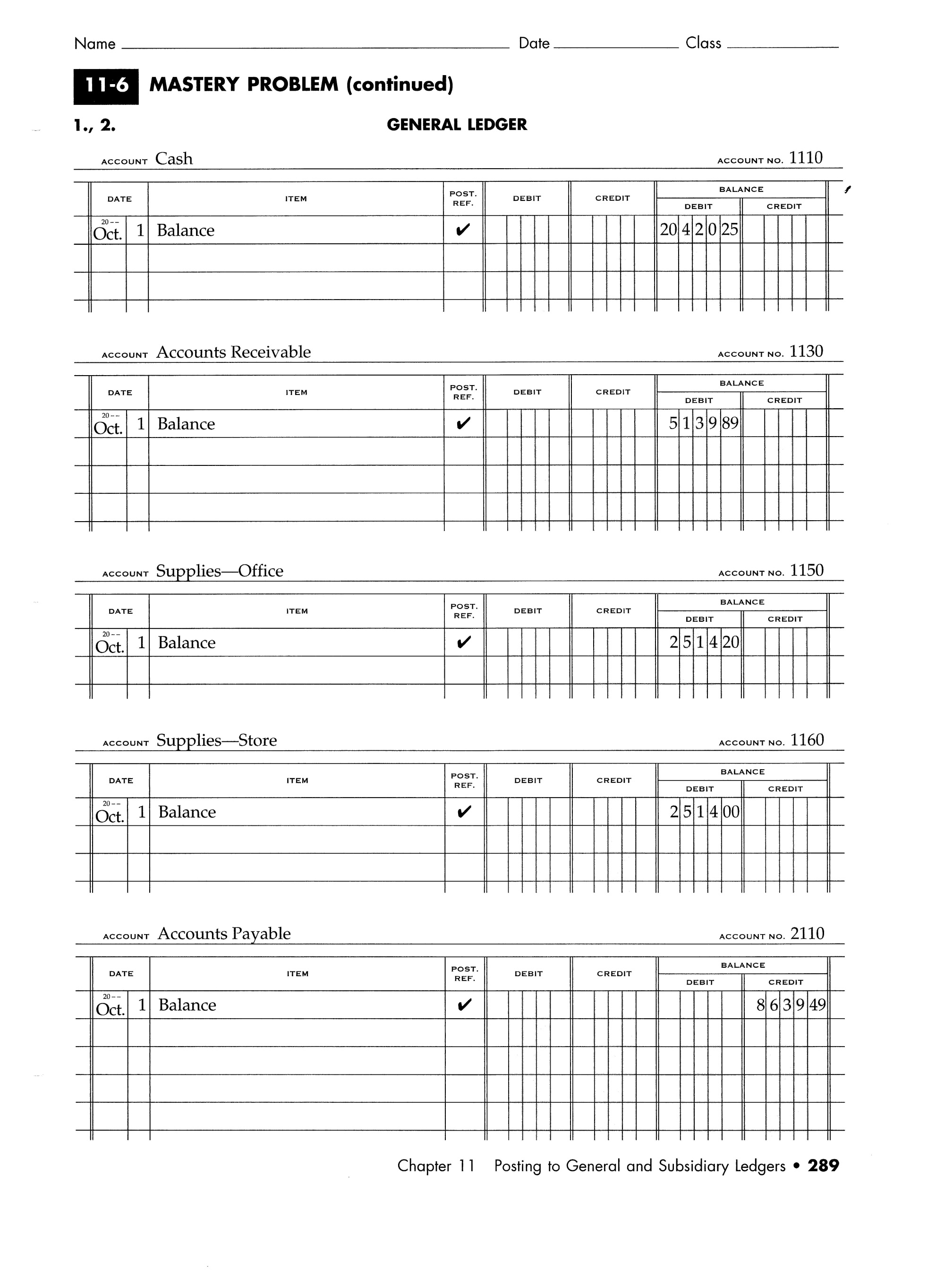 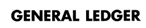 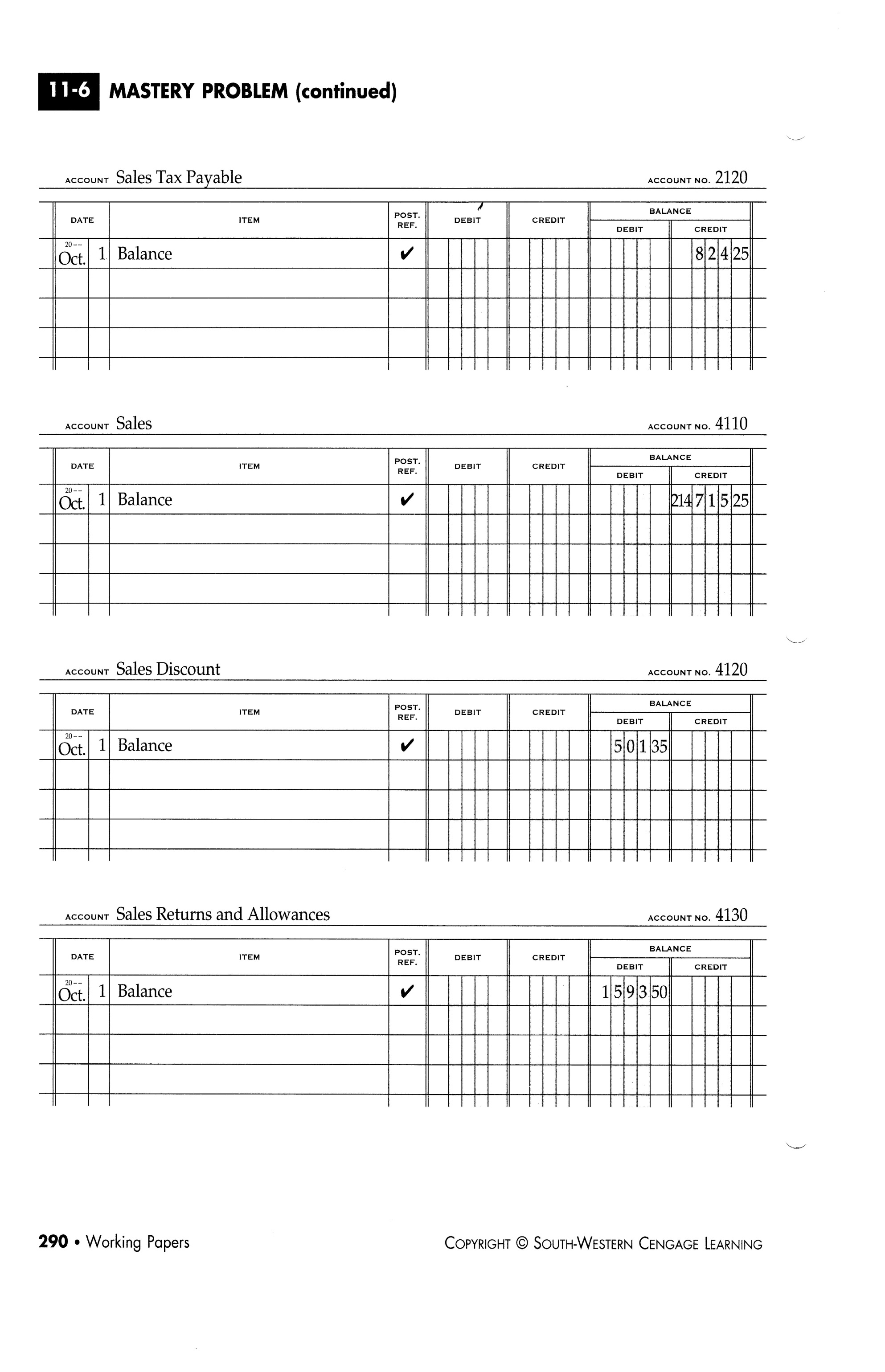 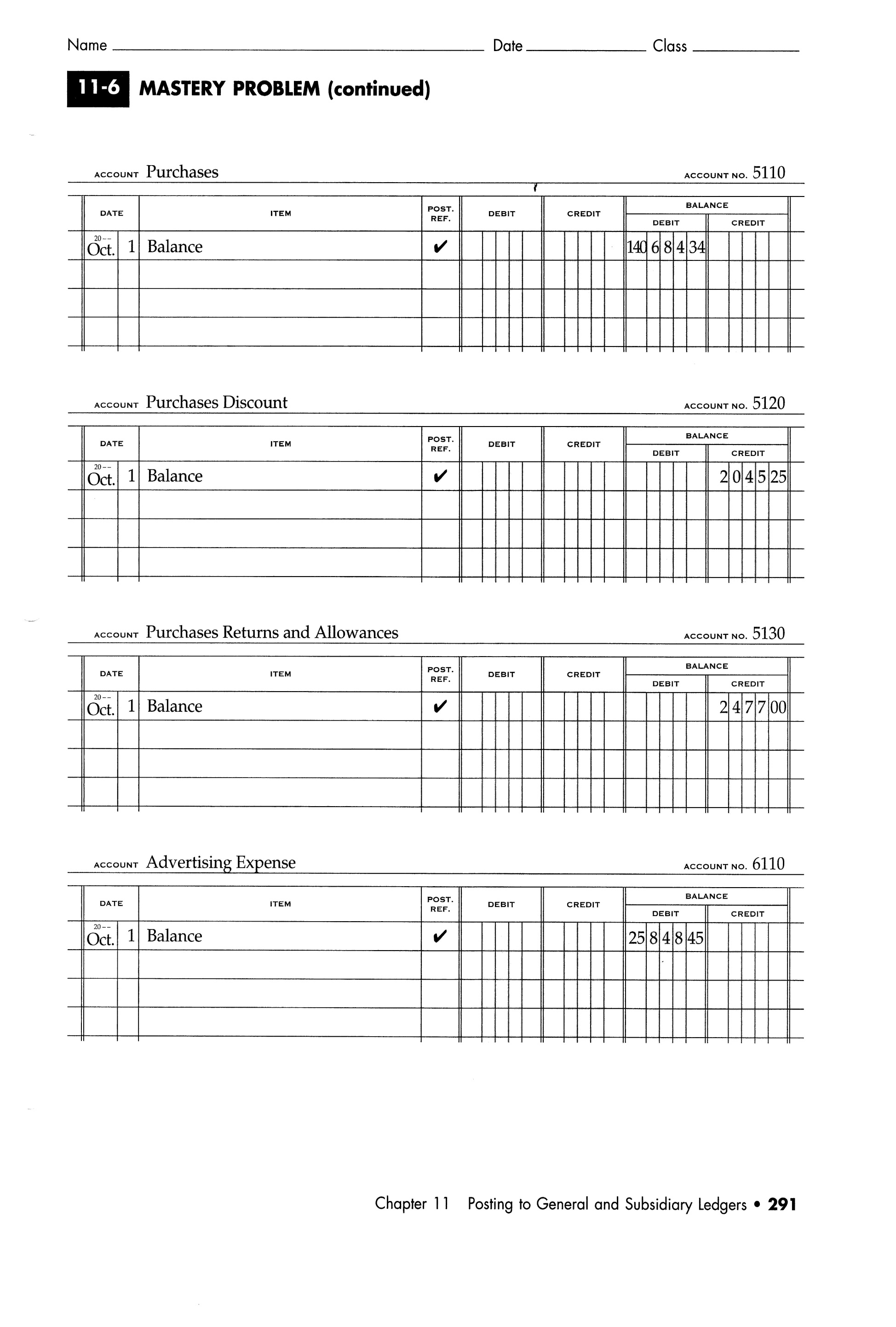 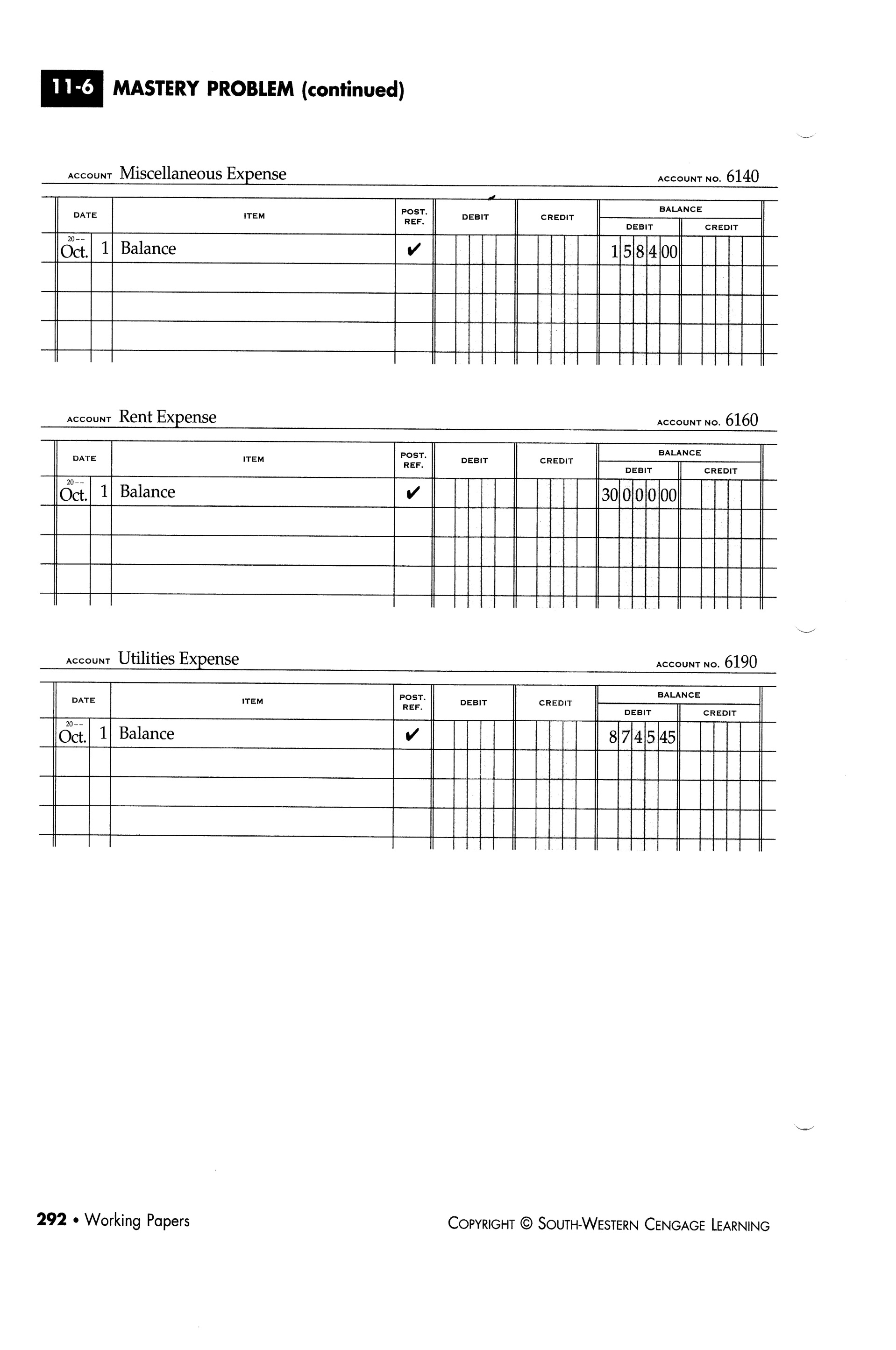 